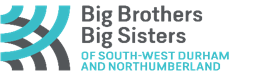 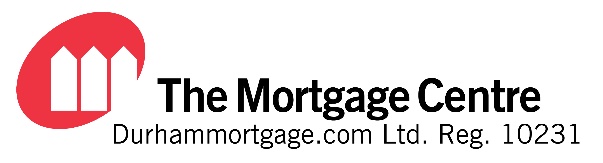 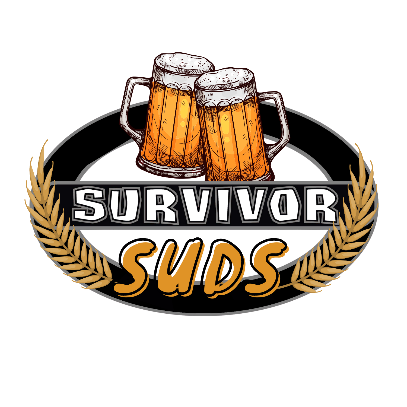 Payment TypeMC or Visa    Cash   E-Transfer	Pay by e-transfer to: melanie.stewart@bigbrothersbigsisters.caIf payment by credit card:MC or Visa #:       Expiry:      Print Name on Credit Card:   CVV:  Signature: Contact : Claire Camacho  Email: claire.camacho@bigbrothersbigsisters.caBig Brothers Big Sisters of South-West Durham and Northumberland Registered Charitable # 12945 0433 RR0001Team Members:(check boxes for members who are purchasing “Early Immunity” [$10 per person])1.2.3.4.5.6.Team Name:Team Captain:EmailPhone:Area Located:South-West Durham Northumberland(If South-West Durham: please fill in pick-up address)Area Located:South-West Durham Northumberland(If South-West Durham: please fill in pick-up address)Street address:City: